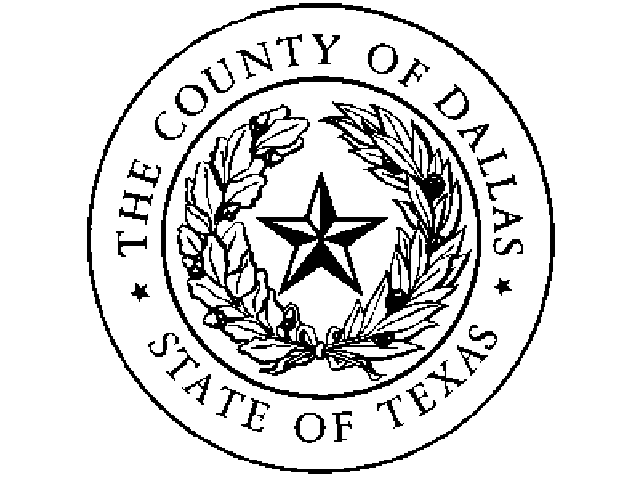 Judge Sara MartinezJustice of the PeacePrecinct 5, Place 1Case # J_______________OOATH OF SURETYBEFORE ME, the undersigned authority, on this day personally appeared _______________________________, a surety on the annexed appeal bond, thereon, and after being by me duly sworn, depose and say that he/she is a citizen of the State of Texas, and a freeholder in the state, that ______________________________ is worth the sum of $____________, over and above all just debts and liabilities, said property subject to execution and sale (property cannot be part of a homestead), and that his/her property consists of:  (Description of PERSONAL or REAL PROPERTY):__________________________________________________________________________________________________________________________________________________________________________________________________________________________________________Location of property: 	________________________________________________________Name of Surety (print)	________________________________________________________Surety’s SS# Last 3 digits	_________________________________________ Surety’s TX DL#	_________________________________________Surety’s Home Address	______________________________________________________Surety’s Home Phone	______________________________________________________Signature of Surety ___________________________________Subscribed & Sworn to and before me this _____ day of ________________, 20_____.(seal)__________________________________Notary Public